Научно-практическая конференция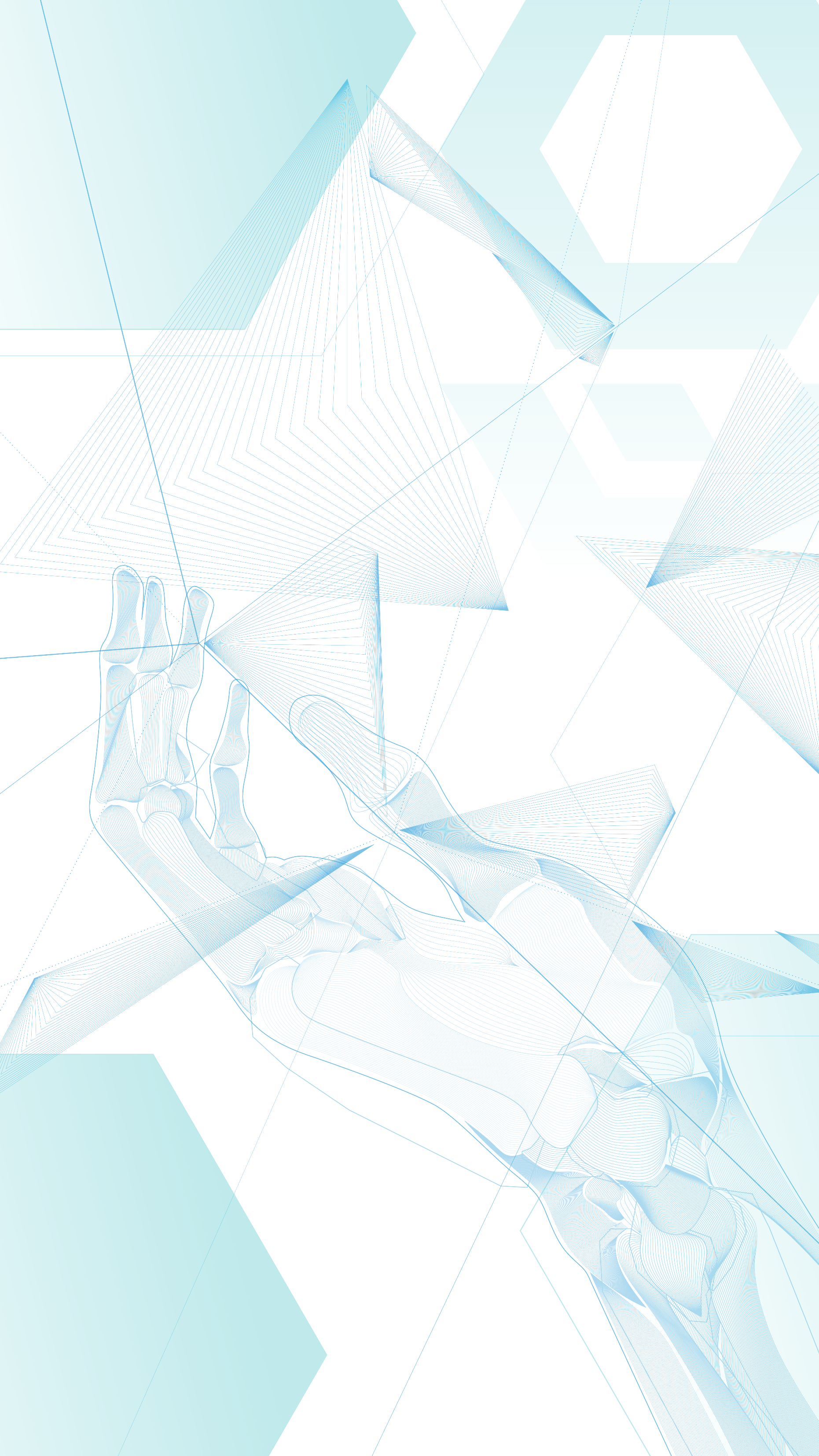 «СОВРЕМЕННЫЕ ПОДХОДЫ В ЛЕЧЕНИИ ТРАВМ И ЗАБОЛЕВАНИЙ ОПОРНО-ДВИГАТЕЛЬНОГО АППАРАТА» Программа 22.04.2022 г.Научно-практическая конференция«СОВРЕМЕННЫЕ ПОДХОДЫ В ЛЕЧЕНИИ ТРАВМ И ЗАБОЛЕВАНИЙ ОПОРНО-ДВИГАТЕЛЬНОГО АППАРАТА» Программа 23.04.2022 г.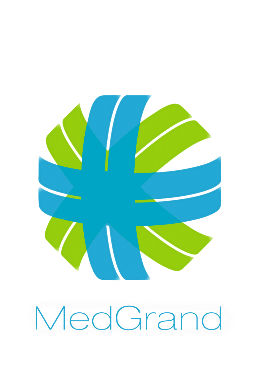 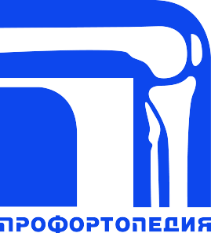 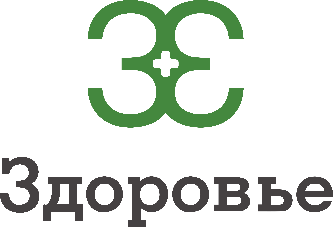 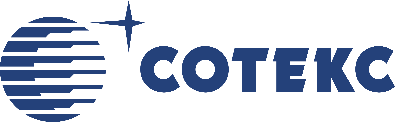 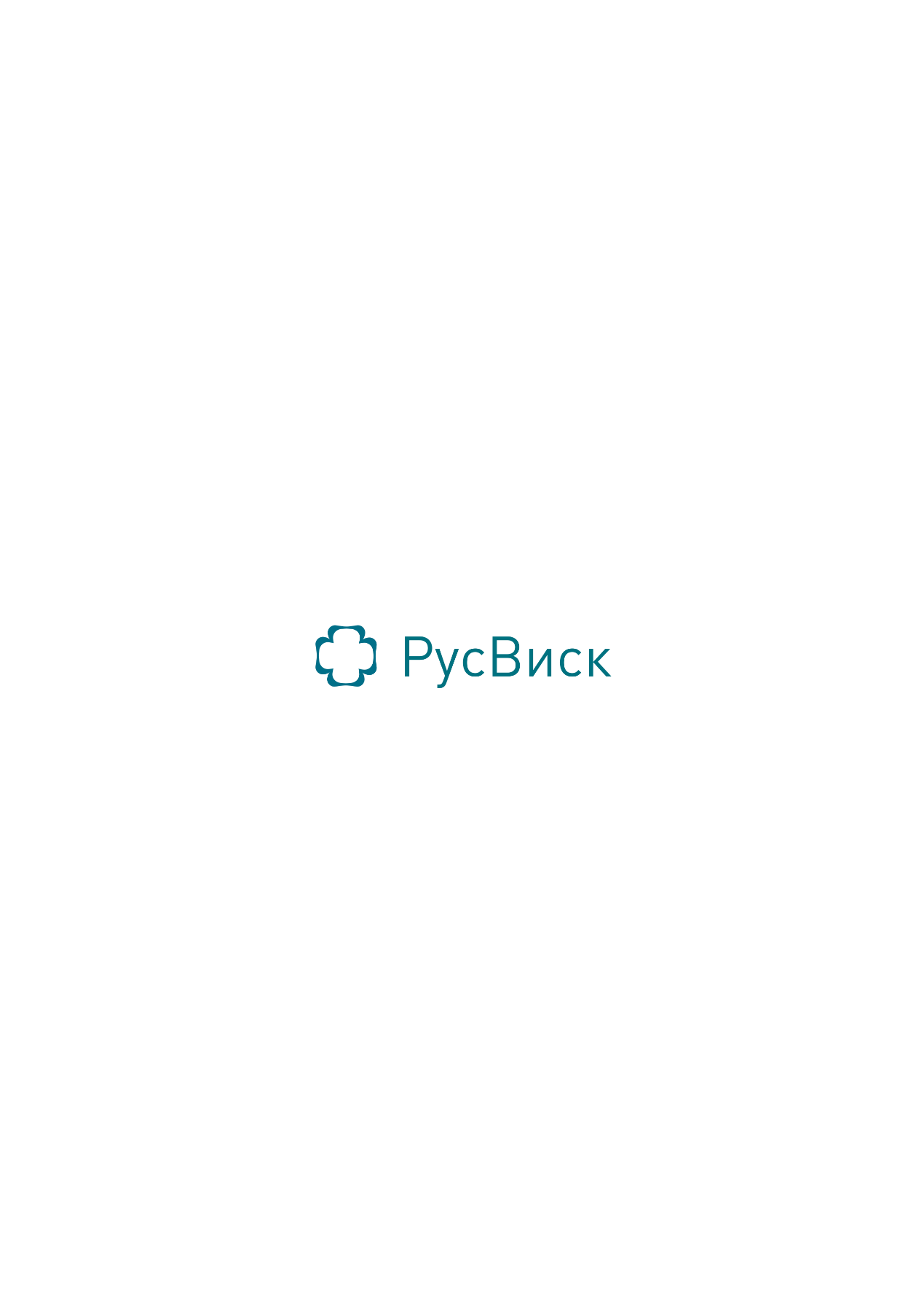 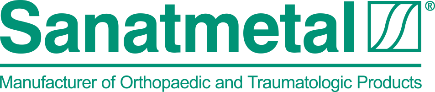 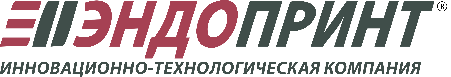 Время выступленияВремя выступленияТема докладаФ.И.О. докладчика08:30-09:0008:30-09:00Регистрация участниковРегистрация участников09:00-09:0509:00-09:05Приветственное слово:Хоминец Владимир Васильевич, заместитель министра здравоохранения Рязанской области Емец Валерий Сергеевич, и.о. заместитель председателя правительства Рязанской областиФилимонов Виктор Борисович, главный врач ГБУ РО ГКБСМП, д.м.н. Брижань Леонид Карлович, члена оргкомитета ЕОФ, начальник центра травматологии и ортопедии ГВКГ им. Н.Н. Бурденко, врач высшей категории, профессор кафедры травматологии и ортопедии НМХЦ им. Н.И. Пирогова Приветственное слово:Хоминец Владимир Васильевич, заместитель министра здравоохранения Рязанской области Емец Валерий Сергеевич, и.о. заместитель председателя правительства Рязанской областиФилимонов Виктор Борисович, главный врач ГБУ РО ГКБСМП, д.м.н. Брижань Леонид Карлович, члена оргкомитета ЕОФ, начальник центра травматологии и ортопедии ГВКГ им. Н.Н. Бурденко, врач высшей категории, профессор кафедры травматологии и ортопедии НМХЦ им. Н.И. Пирогова 09:00-14:00 Сессия: «АКТУАЛЬНЫЕ ВОПРОСЫ ЛЕЧЕНИЯ ТРАВМ И ЗАБОЛЕВАНИЙ КОСТНО-МЫШЕЧНОЙ СИСТЕМЫ»09:00-14:00 Сессия: «АКТУАЛЬНЫЕ ВОПРОСЫ ЛЕЧЕНИЯ ТРАВМ И ЗАБОЛЕВАНИЙ КОСТНО-МЫШЕЧНОЙ СИСТЕМЫ»09:00-14:00 Сессия: «АКТУАЛЬНЫЕ ВОПРОСЫ ЛЕЧЕНИЯ ТРАВМ И ЗАБОЛЕВАНИЙ КОСТНО-МЫШЕЧНОЙ СИСТЕМЫ»09:00-14:00 Сессия: «АКТУАЛЬНЫЕ ВОПРОСЫ ЛЕЧЕНИЯ ТРАВМ И ЗАБОЛЕВАНИЙ КОСТНО-МЫШЕЧНОЙ СИСТЕМЫ»Модераторы: Хоминец Владимир Васильевич, Филимонов Виктор Борисович, Брижань Леонид КарловичМодераторы: Хоминец Владимир Васильевич, Филимонов Виктор Борисович, Брижань Леонид КарловичМодераторы: Хоминец Владимир Васильевич, Филимонов Виктор Борисович, Брижань Леонид КарловичМодераторы: Хоминец Владимир Васильевич, Филимонов Виктор Борисович, Брижань Леонид Карлович9:059:20Организация травматолого-ортопедической службы в условиях короновирусной инфекции на базе ГБУ РО ГКБСМПФилимонов Станислав Константинович9:059:20Организация травматолого-ортопедической службы в условиях короновирусной инфекции на базе ГБУ РО ГКБСМПФилимонов Виктор Борисович9:059:20Организация травматолого-ортопедической службы в условиях короновирусной инфекции на базе ГБУ РО ГКБСМПДенисов Валентин Игоревич9:209:35Использование препаратов гиалуроновой кислоты в лечении ризартроза Гречухин Дмитрий Александрович9:359:50Место артроскопии в лечении патологий кистевого суставаГречухин Дмитрий Александрович9:5010:05Наш подход к лечению нестабильности плечевого суставаТюлькевич Борис Владимирович10:0510:25Остеосинтез переломов лонных костей у пациентов с ранами передней брюшной стенки Заднепровский Никита Николаевич10:2510:40ПерерывПерерыв10:4011:00Наш подход к лечению хронической нестабильности надколенникаНайда Дарья Александровна11:0011:15Реинсерция передней крестообразной связки. Когда, кому и как.Тюлькевич Борис Владимирович11:1511:30Роль антеролатеральной связки при лечении ротационной нестабильности коленного суставаНайда Дарья Александровна11:3011:45Преимущества и недостатки пластики ПКС по методике "все внутри"Тюлькевич Борис Владимирович11:4512:05Реконструкция мениска. Обзор методик и техник.Найда Дарья Александровна12:0512:20Современная концепция лечения гонартрозаБрижань Леонид Карлович12:2012:50Место околоколенных остеотомий в лечении гонартрозаТюлькевич Борис Владимирович12:5013:00Дискуссия. Вопросы и ответы.Дискуссия. Вопросы и ответы.13:0014:00Кофе-брейкКофе-брейк14:00-17:30Сессия «АКТУАЛЬНЫЕ ВОПРОСЫ ЭНДОПРОТЕЗИРОВАНИЯ КРУПНЫХ СУСТАВОВ»14:00-17:30Сессия «АКТУАЛЬНЫЕ ВОПРОСЫ ЭНДОПРОТЕЗИРОВАНИЯ КРУПНЫХ СУСТАВОВ»14:00-17:30Сессия «АКТУАЛЬНЫЕ ВОПРОСЫ ЭНДОПРОТЕЗИРОВАНИЯ КРУПНЫХ СУСТАВОВ»14:00-17:30Сессия «АКТУАЛЬНЫЕ ВОПРОСЫ ЭНДОПРОТЕЗИРОВАНИЯ КРУПНЫХ СУСТАВОВ»Модераторы: Корнилов Николай Николаевич, Грицюк Андрей АнатольевичМодераторы: Корнилов Николай Николаевич, Грицюк Андрей АнатольевичМодераторы: Корнилов Николай Николаевич, Грицюк Андрей АнатольевичМодераторы: Корнилов Николай Николаевич, Грицюк Андрей Анатольевич14:0014:15Клинико-биохимические изменения и их коррекция у больных с метаболическим фенотипов гонартроза и инсомниейШодиев Дмитрий Рахимович14:0014:15Клинико-биохимические изменения и их коррекция у больных с метаболическим фенотипов гонартроза и инсомниейЗвягина Валентина Ивановна14:0014:15Клинико-биохимические изменения и их коррекция у больных с метаболическим фенотипов гонартроза и инсомниейРябова Маргарита Николаевна14:1514:30Роль гиалуроновой кислоты в коррекции биохимических изменений у больных с гонартрозомШодиев Дмитрий Рахимович14:1514:30Роль гиалуроновой кислоты в коррекции биохимических изменений у больных с гонартрозомЗвягина Валентина Ивановна14:1514:30Роль гиалуроновой кислоты в коррекции биохимических изменений у больных с гонартрозомРябова Маргарита Николаевна14:3014:50Одномыщелковое эндопротезирование: временная операция перед тотальным замещением сустава?Корнилов Николай Николаевич14:5015:10Показания и противопоказания к частичной артропластике коленного суставаКорнилов Николай Николаевич15:1015:40Роботизированное тотальное эндопротезирование коленного сустава: преимущества и ограничения технологии, результаты.Грицюк Андрей Анатольевич15:4015:55Эндопротезирование крупных суставов. Наш опыт, достижения и перспективы.Филимонов Станислав Константинович15:4015:55Эндопротезирование крупных суставов. Наш опыт, достижения и перспективы.Филимонов Виктор Борисович15:4015:55Эндопротезирование крупных суставов. Наш опыт, достижения и перспективы.Денисов Валентин Игоревич15:5516:10Применение концентрата костного мозга при лечении пациентов с асептическим некрозом головок бедренной костиНайда Дарья Александровна16:1017:10Мастер-класс «Варианты баланса мягких тканей при ТЭКС». Дискуссии.Корнилов Николай Николаевич17:1017:30Дискуссия. Вопросы и ответы.Дискуссия. Вопросы и ответы.Время выступленияВремя выступленияТема докладаФ.И.О. докладчика09:00-09:0509:00-09:05Приветственное слово Приветственное слово 09:00-14:00 Сессия «АКТУАЛЬНЫЕ ВОПРОСЫ ЛЕЧЕНИЯ ТРАВМ КОСТНО-МЫШЕЧНОЙ СИСТЕМЫ»09:00-14:00 Сессия «АКТУАЛЬНЫЕ ВОПРОСЫ ЛЕЧЕНИЯ ТРАВМ КОСТНО-МЫШЕЧНОЙ СИСТЕМЫ»09:00-14:00 Сессия «АКТУАЛЬНЫЕ ВОПРОСЫ ЛЕЧЕНИЯ ТРАВМ КОСТНО-МЫШЕЧНОЙ СИСТЕМЫ»09:00-14:00 Сессия «АКТУАЛЬНЫЕ ВОПРОСЫ ЛЕЧЕНИЯ ТРАВМ КОСТНО-МЫШЕЧНОЙ СИСТЕМЫ»Модераторы : Хоминец Владимир Васильевич, Майоров Борис Александрович, Брижань Леонид КарловичМодераторы : Хоминец Владимир Васильевич, Майоров Борис Александрович, Брижань Леонид КарловичМодераторы : Хоминец Владимир Васильевич, Майоров Борис Александрович, Брижань Леонид КарловичМодераторы : Хоминец Владимир Васильевич, Майоров Борис Александрович, Брижань Леонид Карлович9:059:20Биология костного сращенияМайоров Борис Александрович9:209:35Мягкие ткани – приоритет в лечении скелетной травмыХоминец Владимир Васильевич9:359:50Абсолютная стабильность. Биомеханика, техника достижения, особенности сращения переломаМайоров Борис Александрович9:5010:05Относительная стабильность. Биомеханика, техника достижения, особенности сращения переломаБеленький Игорь Григорьевич10:0510:20Влияние факторов пациента и механизма травмы на лечение переломовМайоров Борис Александрович10:2010:35Принципы лечения диафизарных переломовМихайлов Сергей Владимирович10:3510:50Принципы лечения внутрисуставных переломов. Что их отличает от диафизарных?Беленький Игорь Григорьевич10:5011:05Переломы лодыжек. Современные тенденции в леченииМайоров Борис Александрович11:0511:20ПерерывПерерыв11:2011:35Несращения. Причины и принципы леченияХоминец Владимир Васильевич11:3511:50Инфекция после остеосинтеза.  Профилактика, диагностика и лечениеБеленький Игорь Григорьевич11:5012:05Открытые переломыХоминец Владимир Васильевич12:0512:20Несостоятельность фиксации Михайлов Сергей Владимирович12:2012:35Особенности лечения огнестрельных переломов. Что нужно знать гражданскому врачу.Хоминец Владимир Васильевич12:3512:50Принципы лечения раненых с неинфекционными осложнениями огнестрельных переломовМихайлов Сергей Владимирович12:5013:00Дискуссия. Вопросы и ответы.Дискуссия. Вопросы и ответы.13:0014:00Кофе-брейкКофе-брейк14:00-16:00 Секция «СОВРЕМЕННЫЕ ТЕХНОЛОГИИ И ПЕРСПЕКТИВЫ РАЗВИТИЯ ВЕРТЕБРОЛОГИЧЕСКОЙ СЛУЖБЫ»14:00-16:00 Секция «СОВРЕМЕННЫЕ ТЕХНОЛОГИИ И ПЕРСПЕКТИВЫ РАЗВИТИЯ ВЕРТЕБРОЛОГИЧЕСКОЙ СЛУЖБЫ»14:00-16:00 Секция «СОВРЕМЕННЫЕ ТЕХНОЛОГИИ И ПЕРСПЕКТИВЫ РАЗВИТИЯ ВЕРТЕБРОЛОГИЧЕСКОЙ СЛУЖБЫ»14:00-16:00 Секция «СОВРЕМЕННЫЕ ТЕХНОЛОГИИ И ПЕРСПЕКТИВЫ РАЗВИТИЯ ВЕРТЕБРОЛОГИЧЕСКОЙ СЛУЖБЫ»Модераторы: Филимонов Станислав Константинович, Брижань Леонид КарловичМодераторы: Филимонов Станислав Константинович, Брижань Леонид КарловичМодераторы: Филимонов Станислав Константинович, Брижань Леонид КарловичМодераторы: Филимонов Станислав Константинович, Брижань Леонид Карлович14:0014:30Эндоскопическая хирургия дегенеративных заболеваний позвоночникаМаркин Сергей Александрович14:3015:00Видео-демонстрация операции с использованием специализированного инструментария. Комментарии. Маркин Сергей Александрович15:0016:00Мастер-класс «Эндоскопическое удаление грыжи межпозвоночного диска интерламинарным доступом». (40 мин). Дискуссии.Маркин Сергей Александрович16:0016:30Финальная дискуссияФинальная дискуссия17:0017:00Окончание конференцииОкончание конференции